Уважаемые коллеги!Комитет Саратовской областной организации Общероссийского Профсоюза образования информирует вас о том, что АНО «Россия – страна возможностей» в рамках федерального проекта «Социальные   лифты   для   каждого» национального проекта «Образование» при поддержке Министерства просвещения Российской Федерации реализует  проект «Флагманы образования» (далее – Проект).Конкурс включен в План основных мероприятий по проведению в Российской Федерации Года педагога и наставника, утверждённый распоряжением Правительства РФ.Целью Проекта является создание условий формирования кадрового резерва для системы образования Российской Федерации.«Флагманы образования» – это ресурс для профессионального и карьерного роста управленцев в сфере образования, талантливых педагогов и перспективных молодых специалистов, а также для отраслевой системы управления в целом.Проект   проводится   с   марта    по    декабрь    2023    года и состоит из образовательных мероприятий и профессионального конкурса «Флагманы образования» (далее – Конкурс)Конкурс проводится с марта по декабрь 2023 года и состоит из следующих этапов:этап (дистанционный; с 27 марта 2023 года) – электронная регистрация участников;2 этап (дистанционный/очный; май – сентябрь 2023 года) – «Образовательный   марафон»:входная	комплексная	оценка	уровня сформированности надпрофессиональных компетенций и специальных (профессиональных) знаний;образовательные мероприятия в очном и дистанционном форматах;оценка уровня сформированности специальных (профессиональных знаний); 3 этап (очный; ноябрь 2023 года) – финал.В    Конкурсе    могут    принимать    участие    лица,    проходящие    обучение в профессиональных образовательных организациях или в организациях высшего образования (независимо от формы их собственности и ведомственной принадлежности) по программам бакалавриата, специалитета, программам магистратуры или программам подготовки научных и научно-педагогических кадров в аспирантуре очной, очно-заочной, заочной формам обучения, педагоги и управленцы в сфере образования, а также индивидуальные предприниматели, осуществляющие образовательную деятельность. Возраст – не младше 18   лет на момент прохождения первого этапа Конкурса.Для участия в Конкурсе каждому участнику необходимо пройти регистрацию на официальном стайте конкурса www.flagmany.rsv.ru).Второй этап – «Образовательный марафон» – пройдет с мая по сентябрь 2023 по трем направлениям: гибкие проектные компетенции, государственная образовательная политика, лидерство и наставничество. Цель марафона – формирование пространства развития профессионального и личностного потенциала лидеров в образовании.Конкурсанты пройдут обучающие семинары и   тренинги, примут   участие в научно-практических конференциях, форумах и интенсивах, мастер-классах и других образовательных мероприятиях.В октябре состоятся очные региональные полуфиналы для трека «управленцы и педагоги».Финалы пройдут в ноябре:на площадке Мастерской управления «Сенеж» в Солнечногорске встретятся финалисты трека «Студенты»;в Президентской Академии в Москве пройдет финал для управленцев и учителей.Просим довести информацию о Проекте до членов Профсоюза и разместить данную информацию на сайтах территориальных и первичных организаций Профсоюза.Контактное лицо от АНО «РСВ»: старший координатор по методологии отдела реализации проектов в сфере образования Департамента проектного управления Демьянова Мария Юрьевна; тел. +7(909)974-69-41, mariya.demyanova@rsv.ruКонтактное лицо от Общероссийского Профсоюза образования: заместитель руководителя департамента общего и дополнительного образования аппарата Профсоюза Романенков Евгений Николаевич; тел. +7(915)270-00-07, romanenkov-en@rambler.ruКонтактное лицо от Саратовской областной организации Общероссийского Профсоюза образования Попова Галина Николаевна; тел. 8(8452) 26-12-49.Материалы о проведении Конкурса размещены по ссылке: https://seafile.rsv.ru:9443/d/fa7ff79451364d0aa5dc/Просим предоставить информацию о членах Профсоюза, готовых принять участие в данном мероприятии до 1 июня 2023 года. 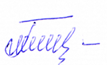 Председатель                                                                           Н.Н. Тимофеев 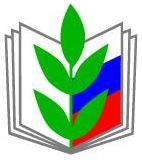 ОБЩЕРОССИЙСКИЙ ПРОФСОЮЗ ОБРАЗОВАНИЯСАРАТОВСКАЯ ОБЛАСТНАЯ ОРГАНИЗАЦИЯ ПРОФЕССИОНАЛЬНОГО СОЮЗА РАБОТНИКОВ НАРОДНОГО ОБРАЗОВАНИЯ И НАУКИ РОССИЙСКОЙ ФЕДЕРАЦИИ(САРАТОВСКАЯ ОБЛАСТНАЯ ОРГАНИЗАЦИЯ «ОБЩЕРОССИЙСКОГО ПРОФСОЮЗА ОБРАЗОВАНИЯ»)410029, г. Саратов, ул. Сакко и Ванцетти, д.55
тел.: +7 (8452) 26-00-97, https://www.sarprof.ru, e-mail: obkomobr@gmail.comОКПО 0002635406  ОГРН 1026400002661,ИНН/КПП 6450011405/645401001Председателям территориальных и первичных организаций Профсоюза
22 мая 2023 г. № 293На № ________ от ________________Председателям территориальных и первичных организаций ПрофсоюзаО проведении проекта «Флагманы образования»